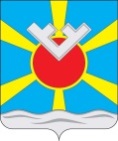 АДМИНИСТРАЦИЯ ПОСЕЛКА ТАЗОВСКИЙПОСТАНОВЛЕНИЕ31 октября 2014 года № 179Об утверждении муниципальной программы «Основные направления развития культуры, физической культуры и спорта, повышение эффективности реализации молодежной политики»В соответствии со статьей 179 Бюджетного кодекса Российской Федерации, руководствуясь Уставом муниципального образования поселок Тазовский, Администрация поселка Тазовский п о с т а н о в л я е т:1.Утвердить муниципальную программу «Основные направления развития культуры, физической культуры и спорта, повышение эффективности реализации молодежной политики»согласно приложению к настоящему постановлению.2.Постановление вступает в силу с 1 января 2015 года.		3.Обнародовать постановление в установленном порядке. 		4. Контроль исполнения настоящего постановления оставляю за собой.Глава муниципального образования				В.А. ЧетвертковМУНИЦИПАЛЬНАЯ ПРОГРАММА муниципального образования поселок Тазовский  «Основные направления развития культуры, физической культуры и спорта, повышение эффективности реализации молодежной политики»ПАСПОРТ ПОДПРОГРАММЫРаздел IХарактеристика текущего состояния соответствующей сферы социально-экономического развития муниципального образования поселок ТазовскийОдним из ключевых ресурсов для национального развития является уровень культуры и образования населения, от которого зависит благополучие нации. Основной задачей органов местного самоуправления в области культуры и искусства является улучшение культурного уровня населения. Решение этой задачи предполагает планомерное создание в поселке условий для развития социокультурной среды с высокими нравственными и эстетическими ценностями.В соответствии с Концепцией долгосрочного социально-экономического развития Российской Федерации на период до 2020 года (распоряжение Правительства Российской Федерации от 17 ноября 2008 № 1662-р), Стратегией социально-экономического развития Ямало-Ненецкого автономного округа (далее - ЯНАО) до 2020 года, Стратегией социально-экономического развития муниципального образования Тазовский район до 2025 года,  стратегическими целями развития культуры и искусства являются создание условий для доступа к культурным ценностям и творческой реализации, улучшение условий жизни населения, усиление влияния культуры на процессы социальных преобразований и экономического развития поселка Тазовский.Население поселка Тазовский обслуживаетсяобщедоступными библиотеками Централизованной библиотечной системы. На фоне возрастающего спроса на библиотечные услуги, а также быстрой смены информационных технологий проводится обновление компьютерного парка, программного обеспечения. В соответствии со Стратегией развития информационного общества требуется ускорить процесс информатизации библиотек и создания электронных баз данных, их интеграции в общероссийский каталог, каждая библиотека должна иметь возможность предоставления полного комплекса услуг с использованием современных коммуникационных технологий, с учетом запросов всех категорий пользователей. В библиотеках поселка Тазовский установлена автоматизированная библиотечно-информационная система ИРБИС, используемая для создания электронных каталогов, баз данных и автоматизации трудоемких библиотечных процессов. Сводный электронный каталог размещен на Корпоративном информационно–библиотечном портале www.libraries-yanao.ru. и доступен как населению автономного округа, так и пользователям, проживающим за пределами Ямала.На текущий период основными направлениями развития библиотечного дела по-прежнему остаются информатизация библиотечных учреждений, создание сводного библиотечно-информационного ресурса, совершенствование библиотечно-информационных услуг для населения.Физическая культура и спорт является составной частью воспитательного процесса подрастающего поколения и одним из основных условий организации здорового образа жизни для различных категорий населения. Ее основное назначение – укрепление здоровья, повышение физических и функциональных возможностей организма человека, обеспечение здорового отдыха, повышение трудового потенциала.Формирование здорового образа жизни должно стать важнейшим направлением муниципальной политики в области физической культуры и спорта. В настоящее время в муниципальном образовании поселок Тазовский сложилась эффективная система физической культуры и спорта. Ее  состояние свидетельствует о росте популярности и престиже здорового образа жизни в муниципальном образовании посёлок Тазовский и формировании у жителей всех возрастных групп привычки к систематическим занятиям физкультурой и спортом. Во многом это объясняется не только качеством организаторской работы физкультурных кадров, но и состоянием финансирования отрасли.  Немаловажным фактором, возникшей проблемы в сфере физической культуры и спорта, влияющим на численность занимающихся физической культурой и спортом, является обеспеченность спортивными сооружениями, а также ремонт уже имеющихся зданий и спортивных объектов.Вместе с тем, для дальнейшего развития физической культуры и спорта в посёлке Тазовский необходимо не только сохранить объемы финансирования,  но и увеличить капитальные вложения на укрепление материальной базы, особенно для занятий спортом  трудящихся,  для развития  адаптивной физической культуры и спорта, людей с  ограниченными физическими возможностями здоровья, развития северного многоборья. Комплексный подход в развитии физической культуры и спорта в поселке позволит решать проблемы повышения уровня здоровья населения, воспитания и образования детей, подростков и молодёжи, формировать национальное самосознание и здоровый морально-психологический климат в обществе.Методика расчета показателей муниципальной программы (подпрограммы) приведена в приложении № 9к настоящей муниципальной программа.Реализация муниципальной программы позволит создать условия, обеспечивающие равный и свободный доступ населения посёлка Тазовский ко всему спектру благ и услуг/работ в сфере культуры, физической культуры и спорта путем предоставления иных межбюджетных трансфертов в бюджет муниципального района на осуществление переданных полномочий. Раздел IIПеречень мероприятий муниципальной программы	Перечень мероприятий муниципальной программы предоставлен в приложении № 4 к настоящей муниципальной программе.Раздел III «Перечень показателей муниципальной программы Перечень показателей муниципальной программыпредоставлен в приложении № 5 к настоящей муниципальной программе.Раздел  «Ожидаемые результаты реализации Программы»   Успешным результатом реализации муниципальной Программы должно стать:        1. Создание условий для эффективной деятельности учреждений культуры на территории муниципального образования по созданию, сохранению, распространению и освоению культурных ценностей в целях развития культуры и искусства, а также самореализации личности.         2. Обеспечение конституционного права каждого гражданина на свободу всех видов творчества, на участие в культурной жизни и пользование учреждениями культуры, на доступ к культурным ценностям.   3. Художественно-эстетическое и музыкальное образование населения, особенно, детей и молодежи.        4. Усиление взаимодействия органов местного самоуправления муниципального образования, организаций и общественных объединений в решении задач по формированию нравственности и гражданской позиции.5. Сохранение и развитие объектов культурной сферы в соответствии с нормативной потребностью и с целью наиболее полного удовлетворения духовных и культурных потребностей  жителей города Реутов.6. Организация культурного досуга населения с целью формирования нравственности и гражданской позиции.7. Улучшение состояния физического здоровья населения поселка, формирование здорового образа жизни;8. Повышение уровня нормативно-правового, организационного, информационного, кадрового, методического и материально-технического обеспечения сферы физической культуры и спорта в муниципальном образовании поселок Тазовский;9. Повышение доли населения поселка, регулярно занимающегося физической культурой и спортом.Раздел 2. Перечень мероприятиймуниципальной программы «Основные направления развития культуры, физической культуры и спорта, повышение эффективности  реализации молодежной политики в муниципальном образовании поселок Тазовский»ПЕРЕЧЕНЬ показателей муниципальной программы «Основные направления развития культуры, физической культуры и спорта, повышение эффективности  реализации молодежной политики в муниципальном образовании поселок Тазовский»ПЕРЕЧЕНЬмероприятий Подпрограммы «Основные направления развития культуры в муниципальном образовании поселок Тазовский»ПЕРЕЧЕНЬмероприятий Подпрограммы «Развитие физической культуры и спорта в муниципальном образовании поселок Тазовский»ПЕРЕЧЕНЬмероприятий Подпрограммы «Организация и осуществление мероприятий по работе с детьми и молодежью»М Е Т О Д И К Арасчета показателей муниципальной программы«Основные направления развития культуры, физической культуры и спорта, повышение эффективности  реализации молодежной политики в муниципальном образовании поселок Тазовский»УТВЕРЖДЕНАпостановлениемАдминистрации поселка Тазовскийот  31 октября 2014 № 179Ответственный исполнитель муниципальнойпрограммы                                  Администрация поселка Тазовский Администрация поселка Тазовский Соисполнители муниципальной программы    Управление культуры, физической культуры и спорта молодежной политики и туризма Администрации Тазовского районаУправление культуры, физической культуры и спорта молодежной политики и туризма Администрации Тазовского районаЦели муниципальной программы             Организация библиотечного, информационного и справочно-библиографического обслуживания пользователей библиотек, формирование библиотечного фонда на различных носителях с учетом образовательных потребностей и культурных запросов населения, обеспечение его сохранности.  Укрепление здоровья населения, вовлечение населения в занятие физической культурой и спортом, обеспечение возможности проведения активного досуга.Организация библиотечного, информационного и справочно-библиографического обслуживания пользователей библиотек, формирование библиотечного фонда на различных носителях с учетом образовательных потребностей и культурных запросов населения, обеспечение его сохранности.  Укрепление здоровья населения, вовлечение населения в занятие физической культурой и спортом, обеспечение возможности проведения активного досуга.Задачи муниципальной программы           Предоставление иных межбюджетных трансфертов на осуществление части полномочий по решению вопросов местного значения в соответствии с заключенным соглашениемПредоставление иных межбюджетных трансфертов на осуществление части полномочий по решению вопросов местного значения в соответствии с заключенным соглашениемСроки реализации муниципальной программы 2015 - 2020годы2015 - 2020годыПоказатели муниципальной программы                  - Достижение наилучшего результата с использованием определенного объема средств (исполнение лимита бюджетных обязательств)- Достижение наилучшего результата с использованием определенного объема средств (исполнение лимита бюджетных обязательств)Программно-целевые инструментыНетНетПодпрограмм Подпрограмма«Основные направления развития культуры в муниципальном образовании поселок Тазовский».Подпрограмма «Развитие физической культуры и спортав муниципальном образовании поселок Тазовский».Подпрограмма «Организация и осуществление мероприятий по работе с детьми и молодежью»Подпрограмма«Основные направления развития культуры в муниципальном образовании поселок Тазовский».Подпрограмма «Развитие физической культуры и спортав муниципальном образовании поселок Тазовский».Подпрограмма «Организация и осуществление мероприятий по работе с детьми и молодежью»Ресурсное обеспечение муниципальной программы (тыс. руб.)Ресурсное обеспечение муниципальной программы (тыс. руб.)Ресурсное обеспечение муниципальной программы (тыс. руб.)Общий объем финансирования553 236Объем финансирования муниципальной программы, утвержденной решением Собрания депутатов муниципального образования поселок Тазовскийоб утверждении бюджета муниципального образовании на очередной финансовый год и плановый период, планируемый к утверждению – 92 206(в том числе средства окружного бюджета)Справочно: планируемый объем окружных средств (внебюджетных средств)1 год реализации муниципальной программы92 206(в том числе средства окружного бюджета)2 год реализации муниципальной программы92 206(в том числе средства окружного бюджета)3 год реализации муниципальной программы92 206(в том числе средства окружного бюджета)4 год реализации муниципальной программы92 206(в том числе средства окружного бюджета)5 год реализации муниципальной программы92 206(в том числе средства окружного бюджета)последний год реализации муниципальной программы92 206(в том числе средства окружного бюджета)Ожидаемые результаты реализации            
муниципальной программы             Реализация мероприятий позволит обеспечить достижение к 2020 году следующих показателей:Исполнить лимит бюджетных обязательств в полном объемеРеализация мероприятий позволит обеспечить достижение к 2020 году следующих показателей:Исполнить лимит бюджетных обязательств в полном объемеРеализация мероприятий позволит обеспечить достижение к 2020 году следующих показателей:Исполнить лимит бюджетных обязательств в полном объемеРеализация мероприятий позволит обеспечить достижение к 2020 году следующих показателей:Исполнить лимит бюджетных обязательств в полном объемеПодпрограмма «Основные направления развития культуры в муниципальном образовании поселок Тазовский»ПАСПОРТРаздел IХарактеристика текущего состояния соответствующей сферы социально-экономического развития муниципального образования поселок Тазовский Социальную сферу образуют оказывающие услуги учреждения различных форм собственности и призваны удовлетворять культурные, образовательные идуховные потребности. Работа учреждений социальной сферы должна соответствовать определенным требованиям, установленным стандартам и правилам.Основными задачами деятельности учреждений культуры на протяжении последних лет являются сохранение и развитие культуры и искусства, как системы ценностей, формирующих духовность и нравственность населения, стимулирование развития народного творчества и культурно-досуговой деятельности, организация культурного досуга населения, эстетическое и патриотическое воспитание молодежи, развитие ее творческой инициативы.Учреждение библиотечного типа является информационным, культурно-просветительным учреждением, в своей работе ориентируется на удовлетворение культурных, информационных и других запросов потребителей. Аудитория библиотеки охватывает широкий диапазон возрастных категорий младший, средний  и старший школьный возраст, молодежь, людей среднего и пожилого возраста. Люди самых разных возрастов и социальных слоев имеют равноправный доступ к книжному фонду, к возможности пользоваться услугами предоставляемыми специалистами библиотеки.С целью обеспечения свободного доступа к культурным ценностям и информации предполагается создание качественно новой системы информационно - библиотечного обслуживания населения, обеспечение модернизации деятельности библиотек. Необходимо расширение круга задач, стоящих перед библиотеками, усиление их социальной функции.Целями региональной политики в области библиотечного дела является содействие созданию и функционированию системы библиотечного обслуживания, способной обеспечить жителям  максимально быстрый, полный и свободный доступ к информации, реализация их конституционных прав на свободный доступ к информации и знаниям, а также сохранение национального культурного наследия, хранящегося в библиотеках. Предоставление культурных услуг населению, пропаганда, развитие и сохранение традиционной материальной и духовной культуры лежит в основе деятельности учреждений культурыРаздел II «Перечень мероприятий Подпрограммы»Перечень мероприятий Подпрограммы представлен в приложении № 6 к настоящей муниципальной программе. Раздел III«Перечень показателей Подпрограммы» Перечень показателей Подпрограммы приведены в приложении № 5 к настоящей Подпрограмме.Раздел IV«Ожидаемые результаты реализации Подпрограммы»Реализация мероприятий, предусмотренных Подпрограммой, позволит обеспечить своевременное предоставление межбюджетных трансфертов на осуществление части полномочий по решению вопросов местного значения в соответствии с заключенным соглашением.Приложение № 2к муниципальной программе «Основные направления развития культуры и спорта, повышение эффективности реализации молодежной политики»Подпрограмма«Развитие физической культуры и спорта в муниципальном образовании поселок Тазовский»ПАСПОРТ Раздел I«Характеристика текущего состояния сферы социально-экономического развития муниципального образования поселок Тазовский	Физическая культура и спорт является составной частью воспитательного процесса подрастающего поколения и одним из основных условий организации здорового образа жизни для различных категорий населения. Ее основное назначение – укрепление здоровья, повышение физических и функциональных возможностей организма человека, обеспечение здорового отдыха, повышение трудового потенциала.	Основными задачами деятельности учреждений физкультурно-спортивной направленности являются:- формирование здорового образа жизни, физическое воспитание, образование и массовое вовлечение в физкультурно-оздоровительную и спортивную деятельность различных категорий и возрастных групп населения муниципального образования п. Тазовский, формирование потребности каждого человека в физическом и нравственном совершенствовании, всестороннее развитие личности;- организация официальных муниципальных мероприятий в области физической культуры и спорта среди различных категорий и возрастных групп населения, приоритетная ценность спорта «для всех»;- внедрение физической культуры и спорта в режим работы, труда и отдыха различных возрастных групп;- создание условий развития физической культуры и спорта, лиц с ограниченными физическими возможностями здоровья, адаптивной  физической культуры и адаптивного спорта, организация проведения физкультурных и спортивных мероприятий с участием инвалидов и лиц с ограниченными возможностями здоровья; - развитие массового спорта, подготовка команд по видам спорта, способных достойно защищать спортивную честь поселка на окружных,  территориальных, Всероссийских и иных спортивно-массовых мероприятиях;- содействие в развитии детско-юношескогоспорта.Раздел II«Перечень мероприятий Подпрограммы»Перечень мероприятий Подпрограммы представлен в приложении № 7 к настоящей  муниципальной программе.Раздел III «Перечень показателей Подпрограммы  Перечень показателей Подпрограммы приведены в приложении № 5 к настоящей муниципальной программе.Раздел V«Ожидаемые результаты реализации Подпрограммы»Реализация мероприятий, предусмотренных Подпрограммой, позволит обеспечить своевременное предоставление межбюджетных трансфертов на осуществление части полномочий по решению вопросов местного значения в соответствии с заключенным соглашением.ПОДПРОГРАММА«Организация и осуществление мероприятий по работе с детьми и молодежью»ПАСПОРТРаздел 1. Характеристика текущего состояния соответствующей сферы социально-экономического развития муниципального образованияСистема проводимых программных мероприятий предусматривает формирование системы активного досуга молодежи посредством проведения культурно-массовых мероприятий, соревнований, турниров, слетов молодежи по массовым и мало затратным видам спорта, разработку и внедрение в практику инновационных моделей организации каникулярной занятости молодежи, программ отдыха и оздоровления; участие молодежи в районных, окружных, всероссийских, международных семинарах, фестивалях, поддержку проектов и программ по содействию занятости молодежи и несовершеннолетних на временных и общественных работах.Основными направлениями деятельности для реализации молодежной политики на территории поселка  определены следующие:реализация системного  комплексного подхода к решению молодежных проблем, предусматривающего объединение усилий различных социальных институтов;организация и осуществление мероприятий по работе с детьми и молодежью; организация отдыха, досуга и занятости  детей и молодежи;гражданско-патриотическое воспитание молодежи. В целях профилактики правонарушений среди несовершеннолетних, профориентационной работы осуществляется работа по организации временной занятости несовершеннолетних граждан в  период летних каникул и свободное от учебы время. Большое внимание уделяется первичной профилактике наркомании среди различных категорий населения, прежде всего несовершеннолетних, молодежи, и предупреждение правонарушений, связанных с незаконным оборотом наркотиков и употреблением алкоголя посредством проведения профилактических акций, спортивных мероприятий, развития волонтерского движения, создания видеороликов и прочее. Реализация данной Подпрограммы позволит бесперебойно предоставлять иные межбюджетные трансферты на осуществление части полномочий по решению вопросов местного значения в соответствии с заключенным соглашением.Раздел II «Перечень мероприятий Подпрограммы»Перечень мероприятий Подпрограммы представлен в приложении № 8 к настоящей  муниципальной программе.Раздел III «Перечень показателей Подпрограммы  Перечень показателей Подпрограммы приведены в приложении № 5 к настоящей муниципальной программе.Раздел V«Ожидаемые результаты реализации Подпрограммы»Реализация мероприятий, предусмотренных Подпрограммой, позволит обеспечить своевременное предоставление межбюджетных трансфертов на осуществление части полномочий по решению вопросов местного значения в соответствии с заключенным соглашением.Приложение № 1     к муниципальной программе     "Основные направления развития культуры, физической культуры и спорта, повышение эффективности реализации молодежной политики в муниципальном образовании поселок Тазовский"                         Приложение 4к муниципальной программе«Основные направленияразвития культуры, физической культуры и спорта, повышение эффективности реализации молодежной политики в муниципальномобразовании поселок Тазовский»№п/пНаименование ответственных исполнителей (соисполнителей)    
муниципальной программы, подпрограммОбъемы финансирования,рублейОбъемы финансирования,рублейОбъемы финансирования,рублейОбъемы финансирования,рублейОбъемы финансирования,рублейОбъемы финансирования,рублейОбъемы финансирования,рублей№п/пНаименование ответственных исполнителей (соисполнителей)    
муниципальной программы, подпрограммВсего2015201620172018201920201234567891.Муниципальная программа «Основные направления развития культуры, физической культуры и спорта, повышение эффективности реализации молодежной политики в муниципальномобразовании поселок Тазовский»553 23692 20692 20692 20692 20692 20692 2062.Ответственный исполнитель Администрация поселка Тазовский553 23692 20692 20692 20692 20692 20692 2063.Подпрограмма «Основные направления развития культуры в муниципальном образовании поселок Тазовский»389 03464 83964 839064 83964 83964 83964 8394.Ответственный исполнитель Администрация поселка Тазовский389 03464 83964 83964 83964 83964 83964 8395.Подпрограмма «Развитие физической культуры и спорта в муниципальном образовании поселок Тазовский».164 20227 36727 36727 36727 36727 36727 3676.Ответственный исполнитель Администрация поселка Тазовский164 20227 36727 36727 36727 36727 36727 3677.Подпрограмма«Организация и осуществление мероприятий по работе с детьми и молодежью»0,000,000,000,000,000,000,008.Ответственный исполнитель Администрация поселка Тазовский0,000,000,000,000,000,000,00Приложение 5к муниципальной программе«Основные направленияразвития культуры, физической культуры и спорта, повышение эффективности реализации молодежной политики в муниципальномобразовании поселок Тазовский»№ п/пНаименование муниципальной программы, показателя№№ мероприятий, влияющих на показатель№№ мероприятий, влияющих на показатель№№ мероприятий, влияющих на показательЕд. изм.Ед. изм.Значение показателей эффективностиЗначение показателей эффективностиЗначение показателей эффективностиЗначение показателей эффективностиЗначение показателей эффективностиЗначение показателей эффективностиЗначение показателей эффективностиЗначение показателей эффективностиЗначение показателей эффективностиЗначение показателей эффективностиЗначение показателей эффективностиЗначение показателей эффективностиЗначение показателей эффективностиЗначение показателей эффективностиЗначение показателей эффективностиЗначение показателей эффективностиЗначение показателей эффективностиЗначение показателей эффективностиЗначение показателей эффективностиЗначение показателей эффективностиЗначение показателей эффективности№ п/пНаименование муниципальной программы, показателя№№ мероприятий, влияющих на показатель№№ мероприятий, влияющих на показатель№№ мероприятий, влияющих на показательЕд. изм.Ед. изм.2015 годВес показателя2016 годВес показателяВес показателя2017 год2017 годВес показателя)2018 год2018 годВес показателя)Вес показателя)Вес показателя)2019 год2019 годВес показателя)Вес показателя)2020 год2020 годВес показателяВес показателяВес показателя123334456788991011111212121313141415151616161.Муниципальная программа «Основные направления развития культуры, физической культуры и спорта, повышение эффективности  реализации молодежной политики в муниципальном образовании поселок Тазовский» Муниципальная программа «Основные направления развития культуры, физической культуры и спорта, повышение эффективности  реализации молодежной политики в муниципальном образовании поселок Тазовский» Муниципальная программа «Основные направления развития культуры, физической культуры и спорта, повышение эффективности  реализации молодежной политики в муниципальном образовании поселок Тазовский» Муниципальная программа «Основные направления развития культуры, физической культуры и спорта, повышение эффективности  реализации молодежной политики в муниципальном образовании поселок Тазовский» Муниципальная программа «Основные направления развития культуры, физической культуры и спорта, повышение эффективности  реализации молодежной политики в муниципальном образовании поселок Тазовский» Муниципальная программа «Основные направления развития культуры, физической культуры и спорта, повышение эффективности  реализации молодежной политики в муниципальном образовании поселок Тазовский» Муниципальная программа «Основные направления развития культуры, физической культуры и спорта, повышение эффективности  реализации молодежной политики в муниципальном образовании поселок Тазовский» Муниципальная программа «Основные направления развития культуры, физической культуры и спорта, повышение эффективности  реализации молодежной политики в муниципальном образовании поселок Тазовский» Муниципальная программа «Основные направления развития культуры, физической культуры и спорта, повышение эффективности  реализации молодежной политики в муниципальном образовании поселок Тазовский» Муниципальная программа «Основные направления развития культуры, физической культуры и спорта, повышение эффективности  реализации молодежной политики в муниципальном образовании поселок Тазовский» Муниципальная программа «Основные направления развития культуры, физической культуры и спорта, повышение эффективности  реализации молодежной политики в муниципальном образовании поселок Тазовский» Муниципальная программа «Основные направления развития культуры, физической культуры и спорта, повышение эффективности  реализации молодежной политики в муниципальном образовании поселок Тазовский» Муниципальная программа «Основные направления развития культуры, физической культуры и спорта, повышение эффективности  реализации молодежной политики в муниципальном образовании поселок Тазовский» Муниципальная программа «Основные направления развития культуры, физической культуры и спорта, повышение эффективности  реализации молодежной политики в муниципальном образовании поселок Тазовский» Муниципальная программа «Основные направления развития культуры, физической культуры и спорта, повышение эффективности  реализации молодежной политики в муниципальном образовании поселок Тазовский» Муниципальная программа «Основные направления развития культуры, физической культуры и спорта, повышение эффективности  реализации молодежной политики в муниципальном образовании поселок Тазовский» Муниципальная программа «Основные направления развития культуры, физической культуры и спорта, повышение эффективности  реализации молодежной политики в муниципальном образовании поселок Тазовский» Муниципальная программа «Основные направления развития культуры, физической культуры и спорта, повышение эффективности  реализации молодежной политики в муниципальном образовании поселок Тазовский» Муниципальная программа «Основные направления развития культуры, физической культуры и спорта, повышение эффективности  реализации молодежной политики в муниципальном образовании поселок Тазовский» Муниципальная программа «Основные направления развития культуры, физической культуры и спорта, повышение эффективности  реализации молодежной политики в муниципальном образовании поселок Тазовский» Муниципальная программа «Основные направления развития культуры, физической культуры и спорта, повышение эффективности  реализации молодежной политики в муниципальном образовании поселок Тазовский» Муниципальная программа «Основные направления развития культуры, физической культуры и спорта, повышение эффективности  реализации молодежной политики в муниципальном образовании поселок Тазовский» Муниципальная программа «Основные направления развития культуры, физической культуры и спорта, повышение эффективности  реализации молодежной политики в муниципальном образовании поселок Тазовский» Муниципальная программа «Основные направления развития культуры, физической культуры и спорта, повышение эффективности  реализации молодежной политики в муниципальном образовании поселок Тазовский» Муниципальная программа «Основные направления развития культуры, физической культуры и спорта, повышение эффективности  реализации молодежной политики в муниципальном образовании поселок Тазовский» Муниципальная программа «Основные направления развития культуры, физической культуры и спорта, повышение эффективности  реализации молодежной политики в муниципальном образовании поселок Тазовский» Муниципальная программа «Основные направления развития культуры, физической культуры и спорта, повышение эффективности  реализации молодежной политики в муниципальном образовании поселок Тазовский» Муниципальная программа «Основные направления развития культуры, физической культуры и спорта, повышение эффективности  реализации молодежной политики в муниципальном образовании поселок Тазовский» 1.1.Цель: Организация библиотечного, информационного и справочно-библиографического обслуживания пользователей библиотек, формирование библиотечного фонда на различных носителях с учетом образовательных потребностей и культурных запросов населения, обеспечение его сохранностиЦель: Организация библиотечного, информационного и справочно-библиографического обслуживания пользователей библиотек, формирование библиотечного фонда на различных носителях с учетом образовательных потребностей и культурных запросов населения, обеспечение его сохранностиЦель: Организация библиотечного, информационного и справочно-библиографического обслуживания пользователей библиотек, формирование библиотечного фонда на различных носителях с учетом образовательных потребностей и культурных запросов населения, обеспечение его сохранностиЦель: Организация библиотечного, информационного и справочно-библиографического обслуживания пользователей библиотек, формирование библиотечного фонда на различных носителях с учетом образовательных потребностей и культурных запросов населения, обеспечение его сохранностиЦель: Организация библиотечного, информационного и справочно-библиографического обслуживания пользователей библиотек, формирование библиотечного фонда на различных носителях с учетом образовательных потребностей и культурных запросов населения, обеспечение его сохранностиЦель: Организация библиотечного, информационного и справочно-библиографического обслуживания пользователей библиотек, формирование библиотечного фонда на различных носителях с учетом образовательных потребностей и культурных запросов населения, обеспечение его сохранностиЦель: Организация библиотечного, информационного и справочно-библиографического обслуживания пользователей библиотек, формирование библиотечного фонда на различных носителях с учетом образовательных потребностей и культурных запросов населения, обеспечение его сохранностиЦель: Организация библиотечного, информационного и справочно-библиографического обслуживания пользователей библиотек, формирование библиотечного фонда на различных носителях с учетом образовательных потребностей и культурных запросов населения, обеспечение его сохранностиЦель: Организация библиотечного, информационного и справочно-библиографического обслуживания пользователей библиотек, формирование библиотечного фонда на различных носителях с учетом образовательных потребностей и культурных запросов населения, обеспечение его сохранностиЦель: Организация библиотечного, информационного и справочно-библиографического обслуживания пользователей библиотек, формирование библиотечного фонда на различных носителях с учетом образовательных потребностей и культурных запросов населения, обеспечение его сохранностиЦель: Организация библиотечного, информационного и справочно-библиографического обслуживания пользователей библиотек, формирование библиотечного фонда на различных носителях с учетом образовательных потребностей и культурных запросов населения, обеспечение его сохранностиЦель: Организация библиотечного, информационного и справочно-библиографического обслуживания пользователей библиотек, формирование библиотечного фонда на различных носителях с учетом образовательных потребностей и культурных запросов населения, обеспечение его сохранностиЦель: Организация библиотечного, информационного и справочно-библиографического обслуживания пользователей библиотек, формирование библиотечного фонда на различных носителях с учетом образовательных потребностей и культурных запросов населения, обеспечение его сохранностиЦель: Организация библиотечного, информационного и справочно-библиографического обслуживания пользователей библиотек, формирование библиотечного фонда на различных носителях с учетом образовательных потребностей и культурных запросов населения, обеспечение его сохранностиЦель: Организация библиотечного, информационного и справочно-библиографического обслуживания пользователей библиотек, формирование библиотечного фонда на различных носителях с учетом образовательных потребностей и культурных запросов населения, обеспечение его сохранностиЦель: Организация библиотечного, информационного и справочно-библиографического обслуживания пользователей библиотек, формирование библиотечного фонда на различных носителях с учетом образовательных потребностей и культурных запросов населения, обеспечение его сохранностиЦель: Организация библиотечного, информационного и справочно-библиографического обслуживания пользователей библиотек, формирование библиотечного фонда на различных носителях с учетом образовательных потребностей и культурных запросов населения, обеспечение его сохранностиЦель: Организация библиотечного, информационного и справочно-библиографического обслуживания пользователей библиотек, формирование библиотечного фонда на различных носителях с учетом образовательных потребностей и культурных запросов населения, обеспечение его сохранностиЦель: Организация библиотечного, информационного и справочно-библиографического обслуживания пользователей библиотек, формирование библиотечного фонда на различных носителях с учетом образовательных потребностей и культурных запросов населения, обеспечение его сохранностиЦель: Организация библиотечного, информационного и справочно-библиографического обслуживания пользователей библиотек, формирование библиотечного фонда на различных носителях с учетом образовательных потребностей и культурных запросов населения, обеспечение его сохранностиЦель: Организация библиотечного, информационного и справочно-библиографического обслуживания пользователей библиотек, формирование библиотечного фонда на различных носителях с учетом образовательных потребностей и культурных запросов населения, обеспечение его сохранностиЦель: Организация библиотечного, информационного и справочно-библиографического обслуживания пользователей библиотек, формирование библиотечного фонда на различных носителях с учетом образовательных потребностей и культурных запросов населения, обеспечение его сохранностиЦель: Организация библиотечного, информационного и справочно-библиографического обслуживания пользователей библиотек, формирование библиотечного фонда на различных носителях с учетом образовательных потребностей и культурных запросов населения, обеспечение его сохранностиЦель: Организация библиотечного, информационного и справочно-библиографического обслуживания пользователей библиотек, формирование библиотечного фонда на различных носителях с учетом образовательных потребностей и культурных запросов населения, обеспечение его сохранностиЦель: Организация библиотечного, информационного и справочно-библиографического обслуживания пользователей библиотек, формирование библиотечного фонда на различных носителях с учетом образовательных потребностей и культурных запросов населения, обеспечение его сохранностиЦель: Организация библиотечного, информационного и справочно-библиографического обслуживания пользователей библиотек, формирование библиотечного фонда на различных носителях с учетом образовательных потребностей и культурных запросов населения, обеспечение его сохранностиЦель: Организация библиотечного, информационного и справочно-библиографического обслуживания пользователей библиотек, формирование библиотечного фонда на различных носителях с учетом образовательных потребностей и культурных запросов населения, обеспечение его сохранностиЦель: Организация библиотечного, информационного и справочно-библиографического обслуживания пользователей библиотек, формирование библиотечного фонда на различных носителях с учетом образовательных потребностей и культурных запросов населения, обеспечение его сохранности1.1.1Задача 1. Предоставление иных межбюджетных трансфертов на осуществление части полномочий по решению вопросов местного значения в соответствии с заключенным соглашениемЗадача 1. Предоставление иных межбюджетных трансфертов на осуществление части полномочий по решению вопросов местного значения в соответствии с заключенным соглашениемЗадача 1. Предоставление иных межбюджетных трансфертов на осуществление части полномочий по решению вопросов местного значения в соответствии с заключенным соглашениемЗадача 1. Предоставление иных межбюджетных трансфертов на осуществление части полномочий по решению вопросов местного значения в соответствии с заключенным соглашениемЗадача 1. Предоставление иных межбюджетных трансфертов на осуществление части полномочий по решению вопросов местного значения в соответствии с заключенным соглашениемЗадача 1. Предоставление иных межбюджетных трансфертов на осуществление части полномочий по решению вопросов местного значения в соответствии с заключенным соглашениемЗадача 1. Предоставление иных межбюджетных трансфертов на осуществление части полномочий по решению вопросов местного значения в соответствии с заключенным соглашениемЗадача 1. Предоставление иных межбюджетных трансфертов на осуществление части полномочий по решению вопросов местного значения в соответствии с заключенным соглашениемЗадача 1. Предоставление иных межбюджетных трансфертов на осуществление части полномочий по решению вопросов местного значения в соответствии с заключенным соглашениемЗадача 1. Предоставление иных межбюджетных трансфертов на осуществление части полномочий по решению вопросов местного значения в соответствии с заключенным соглашениемЗадача 1. Предоставление иных межбюджетных трансфертов на осуществление части полномочий по решению вопросов местного значения в соответствии с заключенным соглашениемЗадача 1. Предоставление иных межбюджетных трансфертов на осуществление части полномочий по решению вопросов местного значения в соответствии с заключенным соглашениемЗадача 1. Предоставление иных межбюджетных трансфертов на осуществление части полномочий по решению вопросов местного значения в соответствии с заключенным соглашениемЗадача 1. Предоставление иных межбюджетных трансфертов на осуществление части полномочий по решению вопросов местного значения в соответствии с заключенным соглашениемЗадача 1. Предоставление иных межбюджетных трансфертов на осуществление части полномочий по решению вопросов местного значения в соответствии с заключенным соглашениемЗадача 1. Предоставление иных межбюджетных трансфертов на осуществление части полномочий по решению вопросов местного значения в соответствии с заключенным соглашениемЗадача 1. Предоставление иных межбюджетных трансфертов на осуществление части полномочий по решению вопросов местного значения в соответствии с заключенным соглашениемЗадача 1. Предоставление иных межбюджетных трансфертов на осуществление части полномочий по решению вопросов местного значения в соответствии с заключенным соглашениемЗадача 1. Предоставление иных межбюджетных трансфертов на осуществление части полномочий по решению вопросов местного значения в соответствии с заключенным соглашениемЗадача 1. Предоставление иных межбюджетных трансфертов на осуществление части полномочий по решению вопросов местного значения в соответствии с заключенным соглашениемЗадача 1. Предоставление иных межбюджетных трансфертов на осуществление части полномочий по решению вопросов местного значения в соответствии с заключенным соглашениемЗадача 1. Предоставление иных межбюджетных трансфертов на осуществление части полномочий по решению вопросов местного значения в соответствии с заключенным соглашениемЗадача 1. Предоставление иных межбюджетных трансфертов на осуществление части полномочий по решению вопросов местного значения в соответствии с заключенным соглашениемЗадача 1. Предоставление иных межбюджетных трансфертов на осуществление части полномочий по решению вопросов местного значения в соответствии с заключенным соглашениемЗадача 1. Предоставление иных межбюджетных трансфертов на осуществление части полномочий по решению вопросов местного значения в соответствии с заключенным соглашениемЗадача 1. Предоставление иных межбюджетных трансфертов на осуществление части полномочий по решению вопросов местного значения в соответствии с заключенным соглашениемЗадача 1. Предоставление иных межбюджетных трансфертов на осуществление части полномочий по решению вопросов местного значения в соответствии с заключенным соглашениемЗадача 1. Предоставление иных межбюджетных трансфертов на осуществление части полномочий по решению вопросов местного значения в соответствии с заключенным соглашением1.1.1.1Показатель 1. Достижение наилучшего результата с использованием определенного бюджетом объема средств (исполнение лимита обязательств)Показатель 1. Достижение наилучшего результата с использованием определенного бюджетом объема средств (исполнение лимита обязательств)%≥100 1≥ 100≥ 10011≥ 10011≥ 100≥ 1001≥ 100≥ 10011≥ 100≥ 100112.Подпрограмма «Основные направления развития культуры в муниципальном образовании поселок Тазовский»(вес 1)Подпрограмма «Основные направления развития культуры в муниципальном образовании поселок Тазовский»(вес 1)Подпрограмма «Основные направления развития культуры в муниципальном образовании поселок Тазовский»(вес 1)Подпрограмма «Основные направления развития культуры в муниципальном образовании поселок Тазовский»(вес 1)Подпрограмма «Основные направления развития культуры в муниципальном образовании поселок Тазовский»(вес 1)Подпрограмма «Основные направления развития культуры в муниципальном образовании поселок Тазовский»(вес 1)Подпрограмма «Основные направления развития культуры в муниципальном образовании поселок Тазовский»(вес 1)Подпрограмма «Основные направления развития культуры в муниципальном образовании поселок Тазовский»(вес 1)Подпрограмма «Основные направления развития культуры в муниципальном образовании поселок Тазовский»(вес 1)Подпрограмма «Основные направления развития культуры в муниципальном образовании поселок Тазовский»(вес 1)Подпрограмма «Основные направления развития культуры в муниципальном образовании поселок Тазовский»(вес 1)Подпрограмма «Основные направления развития культуры в муниципальном образовании поселок Тазовский»(вес 1)Подпрограмма «Основные направления развития культуры в муниципальном образовании поселок Тазовский»(вес 1)Подпрограмма «Основные направления развития культуры в муниципальном образовании поселок Тазовский»(вес 1)Подпрограмма «Основные направления развития культуры в муниципальном образовании поселок Тазовский»(вес 1)Подпрограмма «Основные направления развития культуры в муниципальном образовании поселок Тазовский»(вес 1)Подпрограмма «Основные направления развития культуры в муниципальном образовании поселок Тазовский»(вес 1)Подпрограмма «Основные направления развития культуры в муниципальном образовании поселок Тазовский»(вес 1)Подпрограмма «Основные направления развития культуры в муниципальном образовании поселок Тазовский»(вес 1)Подпрограмма «Основные направления развития культуры в муниципальном образовании поселок Тазовский»(вес 1)Подпрограмма «Основные направления развития культуры в муниципальном образовании поселок Тазовский»(вес 1)Подпрограмма «Основные направления развития культуры в муниципальном образовании поселок Тазовский»(вес 1)Подпрограмма «Основные направления развития культуры в муниципальном образовании поселок Тазовский»(вес 1)Подпрограмма «Основные направления развития культуры в муниципальном образовании поселок Тазовский»(вес 1)Подпрограмма «Основные направления развития культуры в муниципальном образовании поселок Тазовский»(вес 1)Подпрограмма «Основные направления развития культуры в муниципальном образовании поселок Тазовский»(вес 1)Подпрограмма «Основные направления развития культуры в муниципальном образовании поселок Тазовский»(вес 1)Подпрограмма «Основные направления развития культуры в муниципальном образовании поселок Тазовский»(вес 1)2.1.Цель: Обеспечение свободы творчества и прав граждан на участие в культурной жизни, на доступ к культурным благам и   информационным ресурсамЦель: Обеспечение свободы творчества и прав граждан на участие в культурной жизни, на доступ к культурным благам и   информационным ресурсамЦель: Обеспечение свободы творчества и прав граждан на участие в культурной жизни, на доступ к культурным благам и   информационным ресурсамЦель: Обеспечение свободы творчества и прав граждан на участие в культурной жизни, на доступ к культурным благам и   информационным ресурсамЦель: Обеспечение свободы творчества и прав граждан на участие в культурной жизни, на доступ к культурным благам и   информационным ресурсамЦель: Обеспечение свободы творчества и прав граждан на участие в культурной жизни, на доступ к культурным благам и   информационным ресурсамЦель: Обеспечение свободы творчества и прав граждан на участие в культурной жизни, на доступ к культурным благам и   информационным ресурсамЦель: Обеспечение свободы творчества и прав граждан на участие в культурной жизни, на доступ к культурным благам и   информационным ресурсамЦель: Обеспечение свободы творчества и прав граждан на участие в культурной жизни, на доступ к культурным благам и   информационным ресурсамЦель: Обеспечение свободы творчества и прав граждан на участие в культурной жизни, на доступ к культурным благам и   информационным ресурсамЦель: Обеспечение свободы творчества и прав граждан на участие в культурной жизни, на доступ к культурным благам и   информационным ресурсамЦель: Обеспечение свободы творчества и прав граждан на участие в культурной жизни, на доступ к культурным благам и   информационным ресурсамЦель: Обеспечение свободы творчества и прав граждан на участие в культурной жизни, на доступ к культурным благам и   информационным ресурсамЦель: Обеспечение свободы творчества и прав граждан на участие в культурной жизни, на доступ к культурным благам и   информационным ресурсамЦель: Обеспечение свободы творчества и прав граждан на участие в культурной жизни, на доступ к культурным благам и   информационным ресурсамЦель: Обеспечение свободы творчества и прав граждан на участие в культурной жизни, на доступ к культурным благам и   информационным ресурсамЦель: Обеспечение свободы творчества и прав граждан на участие в культурной жизни, на доступ к культурным благам и   информационным ресурсамЦель: Обеспечение свободы творчества и прав граждан на участие в культурной жизни, на доступ к культурным благам и   информационным ресурсамЦель: Обеспечение свободы творчества и прав граждан на участие в культурной жизни, на доступ к культурным благам и   информационным ресурсамЦель: Обеспечение свободы творчества и прав граждан на участие в культурной жизни, на доступ к культурным благам и   информационным ресурсамЦель: Обеспечение свободы творчества и прав граждан на участие в культурной жизни, на доступ к культурным благам и   информационным ресурсамЦель: Обеспечение свободы творчества и прав граждан на участие в культурной жизни, на доступ к культурным благам и   информационным ресурсамЦель: Обеспечение свободы творчества и прав граждан на участие в культурной жизни, на доступ к культурным благам и   информационным ресурсамЦель: Обеспечение свободы творчества и прав граждан на участие в культурной жизни, на доступ к культурным благам и   информационным ресурсамЦель: Обеспечение свободы творчества и прав граждан на участие в культурной жизни, на доступ к культурным благам и   информационным ресурсамЦель: Обеспечение свободы творчества и прав граждан на участие в культурной жизни, на доступ к культурным благам и   информационным ресурсамЦель: Обеспечение свободы творчества и прав граждан на участие в культурной жизни, на доступ к культурным благам и   информационным ресурсамЦель: Обеспечение свободы творчества и прав граждан на участие в культурной жизни, на доступ к культурным благам и   информационным ресурсам2.1.1.Задача 1. Предоставление иных межбюджетных трансфертов на осуществление части полномочий по решению вопросов местного значения в соответствии с заключенным соглашениемЗадача 1. Предоставление иных межбюджетных трансфертов на осуществление части полномочий по решению вопросов местного значения в соответствии с заключенным соглашениемЗадача 1. Предоставление иных межбюджетных трансфертов на осуществление части полномочий по решению вопросов местного значения в соответствии с заключенным соглашениемЗадача 1. Предоставление иных межбюджетных трансфертов на осуществление части полномочий по решению вопросов местного значения в соответствии с заключенным соглашениемЗадача 1. Предоставление иных межбюджетных трансфертов на осуществление части полномочий по решению вопросов местного значения в соответствии с заключенным соглашениемЗадача 1. Предоставление иных межбюджетных трансфертов на осуществление части полномочий по решению вопросов местного значения в соответствии с заключенным соглашениемЗадача 1. Предоставление иных межбюджетных трансфертов на осуществление части полномочий по решению вопросов местного значения в соответствии с заключенным соглашениемЗадача 1. Предоставление иных межбюджетных трансфертов на осуществление части полномочий по решению вопросов местного значения в соответствии с заключенным соглашениемЗадача 1. Предоставление иных межбюджетных трансфертов на осуществление части полномочий по решению вопросов местного значения в соответствии с заключенным соглашениемЗадача 1. Предоставление иных межбюджетных трансфертов на осуществление части полномочий по решению вопросов местного значения в соответствии с заключенным соглашениемЗадача 1. Предоставление иных межбюджетных трансфертов на осуществление части полномочий по решению вопросов местного значения в соответствии с заключенным соглашениемЗадача 1. Предоставление иных межбюджетных трансфертов на осуществление части полномочий по решению вопросов местного значения в соответствии с заключенным соглашениемЗадача 1. Предоставление иных межбюджетных трансфертов на осуществление части полномочий по решению вопросов местного значения в соответствии с заключенным соглашениемЗадача 1. Предоставление иных межбюджетных трансфертов на осуществление части полномочий по решению вопросов местного значения в соответствии с заключенным соглашениемЗадача 1. Предоставление иных межбюджетных трансфертов на осуществление части полномочий по решению вопросов местного значения в соответствии с заключенным соглашениемЗадача 1. Предоставление иных межбюджетных трансфертов на осуществление части полномочий по решению вопросов местного значения в соответствии с заключенным соглашениемЗадача 1. Предоставление иных межбюджетных трансфертов на осуществление части полномочий по решению вопросов местного значения в соответствии с заключенным соглашениемЗадача 1. Предоставление иных межбюджетных трансфертов на осуществление части полномочий по решению вопросов местного значения в соответствии с заключенным соглашениемЗадача 1. Предоставление иных межбюджетных трансфертов на осуществление части полномочий по решению вопросов местного значения в соответствии с заключенным соглашениемЗадача 1. Предоставление иных межбюджетных трансфертов на осуществление части полномочий по решению вопросов местного значения в соответствии с заключенным соглашениемЗадача 1. Предоставление иных межбюджетных трансфертов на осуществление части полномочий по решению вопросов местного значения в соответствии с заключенным соглашениемЗадача 1. Предоставление иных межбюджетных трансфертов на осуществление части полномочий по решению вопросов местного значения в соответствии с заключенным соглашениемЗадача 1. Предоставление иных межбюджетных трансфертов на осуществление части полномочий по решению вопросов местного значения в соответствии с заключенным соглашениемЗадача 1. Предоставление иных межбюджетных трансфертов на осуществление части полномочий по решению вопросов местного значения в соответствии с заключенным соглашениемЗадача 1. Предоставление иных межбюджетных трансфертов на осуществление части полномочий по решению вопросов местного значения в соответствии с заключенным соглашениемЗадача 1. Предоставление иных межбюджетных трансфертов на осуществление части полномочий по решению вопросов местного значения в соответствии с заключенным соглашениемЗадача 1. Предоставление иных межбюджетных трансфертов на осуществление части полномочий по решению вопросов местного значения в соответствии с заключенным соглашениемЗадача 1. Предоставление иных межбюджетных трансфертов на осуществление части полномочий по решению вопросов местного значения в соответствии с заключенным соглашением2.1.1.1.Показатель  1. Исполнение лимита бюджетных обязательств%%1001100111001001100100111100100111001001113.Подпрограмма «Развитие физической культуры и спорта в муниципальном образовании поселок Тазовский» (вес 1)Подпрограмма «Развитие физической культуры и спорта в муниципальном образовании поселок Тазовский» (вес 1)Подпрограмма «Развитие физической культуры и спорта в муниципальном образовании поселок Тазовский» (вес 1)Подпрограмма «Развитие физической культуры и спорта в муниципальном образовании поселок Тазовский» (вес 1)Подпрограмма «Развитие физической культуры и спорта в муниципальном образовании поселок Тазовский» (вес 1)Подпрограмма «Развитие физической культуры и спорта в муниципальном образовании поселок Тазовский» (вес 1)Подпрограмма «Развитие физической культуры и спорта в муниципальном образовании поселок Тазовский» (вес 1)Подпрограмма «Развитие физической культуры и спорта в муниципальном образовании поселок Тазовский» (вес 1)Подпрограмма «Развитие физической культуры и спорта в муниципальном образовании поселок Тазовский» (вес 1)Подпрограмма «Развитие физической культуры и спорта в муниципальном образовании поселок Тазовский» (вес 1)Подпрограмма «Развитие физической культуры и спорта в муниципальном образовании поселок Тазовский» (вес 1)Подпрограмма «Развитие физической культуры и спорта в муниципальном образовании поселок Тазовский» (вес 1)Подпрограмма «Развитие физической культуры и спорта в муниципальном образовании поселок Тазовский» (вес 1)Подпрограмма «Развитие физической культуры и спорта в муниципальном образовании поселок Тазовский» (вес 1)Подпрограмма «Развитие физической культуры и спорта в муниципальном образовании поселок Тазовский» (вес 1)Подпрограмма «Развитие физической культуры и спорта в муниципальном образовании поселок Тазовский» (вес 1)Подпрограмма «Развитие физической культуры и спорта в муниципальном образовании поселок Тазовский» (вес 1)Подпрограмма «Развитие физической культуры и спорта в муниципальном образовании поселок Тазовский» (вес 1)Подпрограмма «Развитие физической культуры и спорта в муниципальном образовании поселок Тазовский» (вес 1)Подпрограмма «Развитие физической культуры и спорта в муниципальном образовании поселок Тазовский» (вес 1)Подпрограмма «Развитие физической культуры и спорта в муниципальном образовании поселок Тазовский» (вес 1)Подпрограмма «Развитие физической культуры и спорта в муниципальном образовании поселок Тазовский» (вес 1)Подпрограмма «Развитие физической культуры и спорта в муниципальном образовании поселок Тазовский» (вес 1)Подпрограмма «Развитие физической культуры и спорта в муниципальном образовании поселок Тазовский» (вес 1)Подпрограмма «Развитие физической культуры и спорта в муниципальном образовании поселок Тазовский» (вес 1)Подпрограмма «Развитие физической культуры и спорта в муниципальном образовании поселок Тазовский» (вес 1)Подпрограмма «Развитие физической культуры и спорта в муниципальном образовании поселок Тазовский» (вес 1)Подпрограмма «Развитие физической культуры и спорта в муниципальном образовании поселок Тазовский» (вес 1)3.1.Цель: Развитие физической культуры и спорта в муниципальном образовании поселок ТазовскийЦель: Развитие физической культуры и спорта в муниципальном образовании поселок ТазовскийЦель: Развитие физической культуры и спорта в муниципальном образовании поселок ТазовскийЦель: Развитие физической культуры и спорта в муниципальном образовании поселок ТазовскийЦель: Развитие физической культуры и спорта в муниципальном образовании поселок ТазовскийЦель: Развитие физической культуры и спорта в муниципальном образовании поселок ТазовскийЦель: Развитие физической культуры и спорта в муниципальном образовании поселок ТазовскийЦель: Развитие физической культуры и спорта в муниципальном образовании поселок ТазовскийЦель: Развитие физической культуры и спорта в муниципальном образовании поселок ТазовскийЦель: Развитие физической культуры и спорта в муниципальном образовании поселок ТазовскийЦель: Развитие физической культуры и спорта в муниципальном образовании поселок ТазовскийЦель: Развитие физической культуры и спорта в муниципальном образовании поселок ТазовскийЦель: Развитие физической культуры и спорта в муниципальном образовании поселок ТазовскийЦель: Развитие физической культуры и спорта в муниципальном образовании поселок ТазовскийЦель: Развитие физической культуры и спорта в муниципальном образовании поселок ТазовскийЦель: Развитие физической культуры и спорта в муниципальном образовании поселок ТазовскийЦель: Развитие физической культуры и спорта в муниципальном образовании поселок ТазовскийЦель: Развитие физической культуры и спорта в муниципальном образовании поселок ТазовскийЦель: Развитие физической культуры и спорта в муниципальном образовании поселок ТазовскийЦель: Развитие физической культуры и спорта в муниципальном образовании поселок ТазовскийЦель: Развитие физической культуры и спорта в муниципальном образовании поселок ТазовскийЦель: Развитие физической культуры и спорта в муниципальном образовании поселок ТазовскийЦель: Развитие физической культуры и спорта в муниципальном образовании поселок ТазовскийЦель: Развитие физической культуры и спорта в муниципальном образовании поселок ТазовскийЦель: Развитие физической культуры и спорта в муниципальном образовании поселок ТазовскийЦель: Развитие физической культуры и спорта в муниципальном образовании поселок ТазовскийЦель: Развитие физической культуры и спорта в муниципальном образовании поселок ТазовскийЦель: Развитие физической культуры и спорта в муниципальном образовании поселок Тазовский3.1.1.Задача 1. Предоставление иных межбюджетных трансфертов на осуществление части полномочий по решению вопросов местного значения в соответствии с заключенным соглашениемЗадача 1. Предоставление иных межбюджетных трансфертов на осуществление части полномочий по решению вопросов местного значения в соответствии с заключенным соглашениемЗадача 1. Предоставление иных межбюджетных трансфертов на осуществление части полномочий по решению вопросов местного значения в соответствии с заключенным соглашениемЗадача 1. Предоставление иных межбюджетных трансфертов на осуществление части полномочий по решению вопросов местного значения в соответствии с заключенным соглашениемЗадача 1. Предоставление иных межбюджетных трансфертов на осуществление части полномочий по решению вопросов местного значения в соответствии с заключенным соглашениемЗадача 1. Предоставление иных межбюджетных трансфертов на осуществление части полномочий по решению вопросов местного значения в соответствии с заключенным соглашениемЗадача 1. Предоставление иных межбюджетных трансфертов на осуществление части полномочий по решению вопросов местного значения в соответствии с заключенным соглашениемЗадача 1. Предоставление иных межбюджетных трансфертов на осуществление части полномочий по решению вопросов местного значения в соответствии с заключенным соглашениемЗадача 1. Предоставление иных межбюджетных трансфертов на осуществление части полномочий по решению вопросов местного значения в соответствии с заключенным соглашениемЗадача 1. Предоставление иных межбюджетных трансфертов на осуществление части полномочий по решению вопросов местного значения в соответствии с заключенным соглашениемЗадача 1. Предоставление иных межбюджетных трансфертов на осуществление части полномочий по решению вопросов местного значения в соответствии с заключенным соглашениемЗадача 1. Предоставление иных межбюджетных трансфертов на осуществление части полномочий по решению вопросов местного значения в соответствии с заключенным соглашениемЗадача 1. Предоставление иных межбюджетных трансфертов на осуществление части полномочий по решению вопросов местного значения в соответствии с заключенным соглашениемЗадача 1. Предоставление иных межбюджетных трансфертов на осуществление части полномочий по решению вопросов местного значения в соответствии с заключенным соглашениемЗадача 1. Предоставление иных межбюджетных трансфертов на осуществление части полномочий по решению вопросов местного значения в соответствии с заключенным соглашениемЗадача 1. Предоставление иных межбюджетных трансфертов на осуществление части полномочий по решению вопросов местного значения в соответствии с заключенным соглашениемЗадача 1. Предоставление иных межбюджетных трансфертов на осуществление части полномочий по решению вопросов местного значения в соответствии с заключенным соглашениемЗадача 1. Предоставление иных межбюджетных трансфертов на осуществление части полномочий по решению вопросов местного значения в соответствии с заключенным соглашениемЗадача 1. Предоставление иных межбюджетных трансфертов на осуществление части полномочий по решению вопросов местного значения в соответствии с заключенным соглашениемЗадача 1. Предоставление иных межбюджетных трансфертов на осуществление части полномочий по решению вопросов местного значения в соответствии с заключенным соглашениемЗадача 1. Предоставление иных межбюджетных трансфертов на осуществление части полномочий по решению вопросов местного значения в соответствии с заключенным соглашениемЗадача 1. Предоставление иных межбюджетных трансфертов на осуществление части полномочий по решению вопросов местного значения в соответствии с заключенным соглашениемЗадача 1. Предоставление иных межбюджетных трансфертов на осуществление части полномочий по решению вопросов местного значения в соответствии с заключенным соглашениемЗадача 1. Предоставление иных межбюджетных трансфертов на осуществление части полномочий по решению вопросов местного значения в соответствии с заключенным соглашениемЗадача 1. Предоставление иных межбюджетных трансфертов на осуществление части полномочий по решению вопросов местного значения в соответствии с заключенным соглашениемЗадача 1. Предоставление иных межбюджетных трансфертов на осуществление части полномочий по решению вопросов местного значения в соответствии с заключенным соглашениемЗадача 1. Предоставление иных межбюджетных трансфертов на осуществление части полномочий по решению вопросов местного значения в соответствии с заключенным соглашениемЗадача 1. Предоставление иных межбюджетных трансфертов на осуществление части полномочий по решению вопросов местного значения в соответствии с заключенным соглашением3.1.1.1.Показатель 1.Исполнение лимита бюджетных обязательств Показатель 1.Исполнение лимита бюджетных обязательств Показатель 1.Исполнение лимита бюджетных обязательств %%1001100111001001100100111100100111001001114.Подпрограмма «Организация и осуществление мероприятий по работе с детьми и молодежью» (вес 1)Подпрограмма «Организация и осуществление мероприятий по работе с детьми и молодежью» (вес 1)Подпрограмма «Организация и осуществление мероприятий по работе с детьми и молодежью» (вес 1)Подпрограмма «Организация и осуществление мероприятий по работе с детьми и молодежью» (вес 1)Подпрограмма «Организация и осуществление мероприятий по работе с детьми и молодежью» (вес 1)Подпрограмма «Организация и осуществление мероприятий по работе с детьми и молодежью» (вес 1)Подпрограмма «Организация и осуществление мероприятий по работе с детьми и молодежью» (вес 1)Подпрограмма «Организация и осуществление мероприятий по работе с детьми и молодежью» (вес 1)Подпрограмма «Организация и осуществление мероприятий по работе с детьми и молодежью» (вес 1)Подпрограмма «Организация и осуществление мероприятий по работе с детьми и молодежью» (вес 1)Подпрограмма «Организация и осуществление мероприятий по работе с детьми и молодежью» (вес 1)Подпрограмма «Организация и осуществление мероприятий по работе с детьми и молодежью» (вес 1)Подпрограмма «Организация и осуществление мероприятий по работе с детьми и молодежью» (вес 1)Подпрограмма «Организация и осуществление мероприятий по работе с детьми и молодежью» (вес 1)Подпрограмма «Организация и осуществление мероприятий по работе с детьми и молодежью» (вес 1)Подпрограмма «Организация и осуществление мероприятий по работе с детьми и молодежью» (вес 1)Подпрограмма «Организация и осуществление мероприятий по работе с детьми и молодежью» (вес 1)Подпрограмма «Организация и осуществление мероприятий по работе с детьми и молодежью» (вес 1)Подпрограмма «Организация и осуществление мероприятий по работе с детьми и молодежью» (вес 1)Подпрограмма «Организация и осуществление мероприятий по работе с детьми и молодежью» (вес 1)Подпрограмма «Организация и осуществление мероприятий по работе с детьми и молодежью» (вес 1)Подпрограмма «Организация и осуществление мероприятий по работе с детьми и молодежью» (вес 1)Подпрограмма «Организация и осуществление мероприятий по работе с детьми и молодежью» (вес 1)Подпрограмма «Организация и осуществление мероприятий по работе с детьми и молодежью» (вес 1)Подпрограмма «Организация и осуществление мероприятий по работе с детьми и молодежью» (вес 1)Подпрограмма «Организация и осуществление мероприятий по работе с детьми и молодежью» (вес 1)Подпрограмма «Организация и осуществление мероприятий по работе с детьми и молодежью» (вес 1)Подпрограмма «Организация и осуществление мероприятий по работе с детьми и молодежью» (вес 1)4.1.Цель: Повышение эффективности реализации молодёжной  политики в интересах социально-экономического развития муниципального образования поселок, формирование  здорового  стиля  жизни  у  молодежи, создание благоприятных условий для гражданского становления и самореализации молодежи, поддержка и развитие молодежных инициативЦель: Повышение эффективности реализации молодёжной  политики в интересах социально-экономического развития муниципального образования поселок, формирование  здорового  стиля  жизни  у  молодежи, создание благоприятных условий для гражданского становления и самореализации молодежи, поддержка и развитие молодежных инициативЦель: Повышение эффективности реализации молодёжной  политики в интересах социально-экономического развития муниципального образования поселок, формирование  здорового  стиля  жизни  у  молодежи, создание благоприятных условий для гражданского становления и самореализации молодежи, поддержка и развитие молодежных инициативЦель: Повышение эффективности реализации молодёжной  политики в интересах социально-экономического развития муниципального образования поселок, формирование  здорового  стиля  жизни  у  молодежи, создание благоприятных условий для гражданского становления и самореализации молодежи, поддержка и развитие молодежных инициативЦель: Повышение эффективности реализации молодёжной  политики в интересах социально-экономического развития муниципального образования поселок, формирование  здорового  стиля  жизни  у  молодежи, создание благоприятных условий для гражданского становления и самореализации молодежи, поддержка и развитие молодежных инициативЦель: Повышение эффективности реализации молодёжной  политики в интересах социально-экономического развития муниципального образования поселок, формирование  здорового  стиля  жизни  у  молодежи, создание благоприятных условий для гражданского становления и самореализации молодежи, поддержка и развитие молодежных инициативЦель: Повышение эффективности реализации молодёжной  политики в интересах социально-экономического развития муниципального образования поселок, формирование  здорового  стиля  жизни  у  молодежи, создание благоприятных условий для гражданского становления и самореализации молодежи, поддержка и развитие молодежных инициативЦель: Повышение эффективности реализации молодёжной  политики в интересах социально-экономического развития муниципального образования поселок, формирование  здорового  стиля  жизни  у  молодежи, создание благоприятных условий для гражданского становления и самореализации молодежи, поддержка и развитие молодежных инициативЦель: Повышение эффективности реализации молодёжной  политики в интересах социально-экономического развития муниципального образования поселок, формирование  здорового  стиля  жизни  у  молодежи, создание благоприятных условий для гражданского становления и самореализации молодежи, поддержка и развитие молодежных инициативЦель: Повышение эффективности реализации молодёжной  политики в интересах социально-экономического развития муниципального образования поселок, формирование  здорового  стиля  жизни  у  молодежи, создание благоприятных условий для гражданского становления и самореализации молодежи, поддержка и развитие молодежных инициативЦель: Повышение эффективности реализации молодёжной  политики в интересах социально-экономического развития муниципального образования поселок, формирование  здорового  стиля  жизни  у  молодежи, создание благоприятных условий для гражданского становления и самореализации молодежи, поддержка и развитие молодежных инициативЦель: Повышение эффективности реализации молодёжной  политики в интересах социально-экономического развития муниципального образования поселок, формирование  здорового  стиля  жизни  у  молодежи, создание благоприятных условий для гражданского становления и самореализации молодежи, поддержка и развитие молодежных инициативЦель: Повышение эффективности реализации молодёжной  политики в интересах социально-экономического развития муниципального образования поселок, формирование  здорового  стиля  жизни  у  молодежи, создание благоприятных условий для гражданского становления и самореализации молодежи, поддержка и развитие молодежных инициативЦель: Повышение эффективности реализации молодёжной  политики в интересах социально-экономического развития муниципального образования поселок, формирование  здорового  стиля  жизни  у  молодежи, создание благоприятных условий для гражданского становления и самореализации молодежи, поддержка и развитие молодежных инициативЦель: Повышение эффективности реализации молодёжной  политики в интересах социально-экономического развития муниципального образования поселок, формирование  здорового  стиля  жизни  у  молодежи, создание благоприятных условий для гражданского становления и самореализации молодежи, поддержка и развитие молодежных инициативЦель: Повышение эффективности реализации молодёжной  политики в интересах социально-экономического развития муниципального образования поселок, формирование  здорового  стиля  жизни  у  молодежи, создание благоприятных условий для гражданского становления и самореализации молодежи, поддержка и развитие молодежных инициативЦель: Повышение эффективности реализации молодёжной  политики в интересах социально-экономического развития муниципального образования поселок, формирование  здорового  стиля  жизни  у  молодежи, создание благоприятных условий для гражданского становления и самореализации молодежи, поддержка и развитие молодежных инициативЦель: Повышение эффективности реализации молодёжной  политики в интересах социально-экономического развития муниципального образования поселок, формирование  здорового  стиля  жизни  у  молодежи, создание благоприятных условий для гражданского становления и самореализации молодежи, поддержка и развитие молодежных инициативЦель: Повышение эффективности реализации молодёжной  политики в интересах социально-экономического развития муниципального образования поселок, формирование  здорового  стиля  жизни  у  молодежи, создание благоприятных условий для гражданского становления и самореализации молодежи, поддержка и развитие молодежных инициативЦель: Повышение эффективности реализации молодёжной  политики в интересах социально-экономического развития муниципального образования поселок, формирование  здорового  стиля  жизни  у  молодежи, создание благоприятных условий для гражданского становления и самореализации молодежи, поддержка и развитие молодежных инициативЦель: Повышение эффективности реализации молодёжной  политики в интересах социально-экономического развития муниципального образования поселок, формирование  здорового  стиля  жизни  у  молодежи, создание благоприятных условий для гражданского становления и самореализации молодежи, поддержка и развитие молодежных инициативЦель: Повышение эффективности реализации молодёжной  политики в интересах социально-экономического развития муниципального образования поселок, формирование  здорового  стиля  жизни  у  молодежи, создание благоприятных условий для гражданского становления и самореализации молодежи, поддержка и развитие молодежных инициативЦель: Повышение эффективности реализации молодёжной  политики в интересах социально-экономического развития муниципального образования поселок, формирование  здорового  стиля  жизни  у  молодежи, создание благоприятных условий для гражданского становления и самореализации молодежи, поддержка и развитие молодежных инициативЦель: Повышение эффективности реализации молодёжной  политики в интересах социально-экономического развития муниципального образования поселок, формирование  здорового  стиля  жизни  у  молодежи, создание благоприятных условий для гражданского становления и самореализации молодежи, поддержка и развитие молодежных инициативЦель: Повышение эффективности реализации молодёжной  политики в интересах социально-экономического развития муниципального образования поселок, формирование  здорового  стиля  жизни  у  молодежи, создание благоприятных условий для гражданского становления и самореализации молодежи, поддержка и развитие молодежных инициативЦель: Повышение эффективности реализации молодёжной  политики в интересах социально-экономического развития муниципального образования поселок, формирование  здорового  стиля  жизни  у  молодежи, создание благоприятных условий для гражданского становления и самореализации молодежи, поддержка и развитие молодежных инициативЦель: Повышение эффективности реализации молодёжной  политики в интересах социально-экономического развития муниципального образования поселок, формирование  здорового  стиля  жизни  у  молодежи, создание благоприятных условий для гражданского становления и самореализации молодежи, поддержка и развитие молодежных инициативЦель: Повышение эффективности реализации молодёжной  политики в интересах социально-экономического развития муниципального образования поселок, формирование  здорового  стиля  жизни  у  молодежи, создание благоприятных условий для гражданского становления и самореализации молодежи, поддержка и развитие молодежных инициатив4.1.1.Задача 1. Предоставление иных межбюджетных трансфертов на осуществление части полномочий по решению вопросов местного значения в соответствии с заключенным соглашениемЗадача 1. Предоставление иных межбюджетных трансфертов на осуществление части полномочий по решению вопросов местного значения в соответствии с заключенным соглашениемЗадача 1. Предоставление иных межбюджетных трансфертов на осуществление части полномочий по решению вопросов местного значения в соответствии с заключенным соглашениемЗадача 1. Предоставление иных межбюджетных трансфертов на осуществление части полномочий по решению вопросов местного значения в соответствии с заключенным соглашениемЗадача 1. Предоставление иных межбюджетных трансфертов на осуществление части полномочий по решению вопросов местного значения в соответствии с заключенным соглашениемЗадача 1. Предоставление иных межбюджетных трансфертов на осуществление части полномочий по решению вопросов местного значения в соответствии с заключенным соглашениемЗадача 1. Предоставление иных межбюджетных трансфертов на осуществление части полномочий по решению вопросов местного значения в соответствии с заключенным соглашениемЗадача 1. Предоставление иных межбюджетных трансфертов на осуществление части полномочий по решению вопросов местного значения в соответствии с заключенным соглашениемЗадача 1. Предоставление иных межбюджетных трансфертов на осуществление части полномочий по решению вопросов местного значения в соответствии с заключенным соглашениемЗадача 1. Предоставление иных межбюджетных трансфертов на осуществление части полномочий по решению вопросов местного значения в соответствии с заключенным соглашениемЗадача 1. Предоставление иных межбюджетных трансфертов на осуществление части полномочий по решению вопросов местного значения в соответствии с заключенным соглашениемЗадача 1. Предоставление иных межбюджетных трансфертов на осуществление части полномочий по решению вопросов местного значения в соответствии с заключенным соглашениемЗадача 1. Предоставление иных межбюджетных трансфертов на осуществление части полномочий по решению вопросов местного значения в соответствии с заключенным соглашениемЗадача 1. Предоставление иных межбюджетных трансфертов на осуществление части полномочий по решению вопросов местного значения в соответствии с заключенным соглашениемЗадача 1. Предоставление иных межбюджетных трансфертов на осуществление части полномочий по решению вопросов местного значения в соответствии с заключенным соглашениемЗадача 1. Предоставление иных межбюджетных трансфертов на осуществление части полномочий по решению вопросов местного значения в соответствии с заключенным соглашениемЗадача 1. Предоставление иных межбюджетных трансфертов на осуществление части полномочий по решению вопросов местного значения в соответствии с заключенным соглашениемЗадача 1. Предоставление иных межбюджетных трансфертов на осуществление части полномочий по решению вопросов местного значения в соответствии с заключенным соглашениемЗадача 1. Предоставление иных межбюджетных трансфертов на осуществление части полномочий по решению вопросов местного значения в соответствии с заключенным соглашениемЗадача 1. Предоставление иных межбюджетных трансфертов на осуществление части полномочий по решению вопросов местного значения в соответствии с заключенным соглашениемЗадача 1. Предоставление иных межбюджетных трансфертов на осуществление части полномочий по решению вопросов местного значения в соответствии с заключенным соглашениемЗадача 1. Предоставление иных межбюджетных трансфертов на осуществление части полномочий по решению вопросов местного значения в соответствии с заключенным соглашениемЗадача 1. Предоставление иных межбюджетных трансфертов на осуществление части полномочий по решению вопросов местного значения в соответствии с заключенным соглашениемЗадача 1. Предоставление иных межбюджетных трансфертов на осуществление части полномочий по решению вопросов местного значения в соответствии с заключенным соглашениемЗадача 1. Предоставление иных межбюджетных трансфертов на осуществление части полномочий по решению вопросов местного значения в соответствии с заключенным соглашениемЗадача 1. Предоставление иных межбюджетных трансфертов на осуществление части полномочий по решению вопросов местного значения в соответствии с заключенным соглашениемЗадача 1. Предоставление иных межбюджетных трансфертов на осуществление части полномочий по решению вопросов местного значения в соответствии с заключенным соглашениемЗадача 1. Предоставление иных межбюджетных трансфертов на осуществление части полномочий по решению вопросов местного значения в соответствии с заключенным соглашением4.1.1.1.Показатель 1.Исполнение лимита бюджетных обязательств%%100110011100100110010011110010011100100111Приложение 6к муниципальной программе«Основные направленияразвития культуры, физической культуры и спорта, повышение эффективности реализации молодежной политики в муниципальномобразовании поселок Тазовский»№п/пНаименование    
ответственных исполнителей (соисполнителей) подпрограммыЗатраты на реализацию подпрограммных мероприятий, тыс.рублейЗатраты на реализацию подпрограммных мероприятий, тыс.рублейЗатраты на реализацию подпрограммных мероприятий, тыс.рублейЗатраты на реализацию подпрограммных мероприятий, тыс.рублейЗатраты на реализацию подпрограммных мероприятий, тыс.рублейЗатраты на реализацию подпрограммных мероприятий, тыс.рублейЗатраты на реализацию подпрограммных мероприятий, тыс.рублей№п/пНаименование    
ответственных исполнителей (соисполнителей) подпрограммыВсего 2015 год2016 год2017 год2018 год2019 год2020 год1234567891.Подпрограмма «Основные направления развития культуры в муниципальном образовании поселок Тазовский» (всего)389 03464 83964 83964 83964 83964 83964 8392.Ответственный исполнитель подпрограммы Администрация поселка Тазовский 389 03464 83964 83964 83964 83964 83964 8393.Задача 1. Предоставление иных межбюджетных трансфертов на осуществление части полномочий по решению вопросов местного значения в соответствии с заключенным соглашением.389 03464 83964 83964 83964 83964 83964 8395.Мероприятие 1. Развитие библиотечного и музейного дела.112 22418 70418 70418 70418 70418 70418 7046.Мероприятие 2. Мероприятия по развитию культуры и искусства.276 81046 13546 135 46 13546 13546 13546 1357.Мероприятие 3. Обеспечение мер социальной поддержки в сфере культуры0,000,000,000,000,000,000,00Приложение 7к муниципальной программе«Основные направленияразвития культуры, физической культуры и спорта, повышение эффективности реализации молодежной политики в муниципальномобразовании поселок Тазовский»№п/пНаименование    
ответственных исполнителей (соисполнителей) подпрограммыЗатраты на реализацию подпрограммных мероприятий, тыс.рублейЗатраты на реализацию подпрограммных мероприятий, тыс.рублейЗатраты на реализацию подпрограммных мероприятий, тыс.рублейЗатраты на реализацию подпрограммных мероприятий, тыс.рублейЗатраты на реализацию подпрограммных мероприятий, тыс.рублейЗатраты на реализацию подпрограммных мероприятий, тыс.рублейЗатраты на реализацию подпрограммных мероприятий, тыс.рублей№п/пНаименование    
ответственных исполнителей (соисполнителей) подпрограммыВсего 2015 год2016 год2017 год2018 год2019 год2020 год1234567891.Подпрограмма «Развитие физической культуры и спорта в муниципальном образовании поселок Тазовский» (всего)164 20227 36727 36727 36727 36727 36727 3672.Ответственный исполнитель подпрограммы Администрация поселка Тазовский 164 20227 36727 36727 36727 36727 36727 3673.Задача 1. Предоставление иных межбюджетных трансфертов на осуществление части полномочий по решению вопросов местного значения в соответствии с заключенным соглашением164 20227 36727 36727 36727 36727 36727 3674.Мероприятие 1. Расходы на предоставлении субсидии бюджетным учреждениям161 09426 84926 84926 84926 84926 84926 8495.Мероприятие 2. Мероприятия по развитию физической культуры и массового спорта3 1085185185185185185186.Мероприятие 3. Обеспечение мер социальной поддержки в сфере физической культуры0,000,000,000,000,000,000,00Приложение 8к муниципальной программе«Основные направленияразвития культуры, физической культуры и спорта, повышение эффективности реализации молодежной политики в муниципальномобразовании поселок Тазовский»№п/пНаименование    
ответственных исполнителей (соисполнителей) подпрограммыЗатраты на реализацию подпрограммных мероприятий, тыс.рублейЗатраты на реализацию подпрограммных мероприятий, тыс.рублейЗатраты на реализацию подпрограммных мероприятий, тыс.рублейЗатраты на реализацию подпрограммных мероприятий, тыс.рублейЗатраты на реализацию подпрограммных мероприятий, тыс.рублейЗатраты на реализацию подпрограммных мероприятий, тыс.рублейЗатраты на реализацию подпрограммных мероприятий, тыс.рублей№п/пНаименование    
ответственных исполнителей (соисполнителей) подпрограммыВсего 2015 год2016 год2017 год2018 год2019 год2020 год1234567891.Подпрограмма «Организация и осуществление мероприятий по работе с детьми и молодежью» (всего)0,000,000,000,000,000,000,002.Ответственный исполнитель подпрограммы Администрация поселка Тазовский 0,000,000,000,000,000,000,003.Задача 1. Предоставление иных межбюджетных трансфертов на осуществление части полномочий по решению вопросов местного значения в соответствии с заключенным соглашением0,000,000,000,000,000,000,004.Мероприятие 1. Реализация мероприятий направленных на организацию отдыха и оздоровления детей и молодежи организация их трудоустройства0,000,000,000,000,000,000,00Приложение № 9к муниципальной программе«Основные направленияразвития культуры, физической культуры и спорта,повышение эффективностиреализации молодежной политики в муниципальномобразовании поселок Тазовский»1Наименование показателя.  Достижение наилучшего результата с использованием определенного бюджетом объема средств (исполнение лимита бюджетных обязательств)Наименование показателя.  Достижение наилучшего результата с использованием определенного бюджетом объема средств (исполнение лимита бюджетных обязательств)Наименование показателя.  Достижение наилучшего результата с использованием определенного бюджетом объема средств (исполнение лимита бюджетных обязательств)12331Единица измерения%%1Определение показателяПоказатель рассчитывается как отношение кассового исполнения расходов в отчетном финансовом году к объему бюджетных ассигнований в отчетном финансовом году согласно сводной бюджетной росписи, с учетом внесенных измененийПоказатель рассчитывается как отношение кассового исполнения расходов в отчетном финансовом году к объему бюджетных ассигнований в отчетном финансовом году согласно сводной бюджетной росписи, с учетом внесенных изменений1Алгоритм формирования показателяI лимита = I кассовое / Q асс. * 100I лимита = I кассовое / Q асс. * 1001Наименование и определение базовых показателейБуквенное обозначение в формуле расчетаОпределение положительной динамики показателя1Исполнение лимита бюджетных обязательствI лимитаЦелевым ориентиром является достижение показателя, равного 981Кассовое исполнение расходовI кассовое1Объем бюджетных ассигнований в отчетном финансовом годуQ асс.1Источник информации для расчета (определения) показателяГодовой отчет исполнителя (соисполнителя) программы, в том числе форма № 0503117 «Отчет об исполнении бюджета главного распорядителя, распорядителя, получателя бюджетных средств, главного администратора, администратора источников финансирования дефицита бюджета, главного администратора, администратора доходов бюджета» Годовой отчет исполнителя (соисполнителя) программы, в том числе форма № 0503117 «Отчет об исполнении бюджета главного распорядителя, распорядителя, получателя бюджетных средств, главного администратора, администратора источников финансирования дефицита бюджета, главного администратора, администратора доходов бюджета» 2Наименование показателя. Исполнение лимита бюджетных обязательств (местный бюджет)Наименование показателя. Исполнение лимита бюджетных обязательств (местный бюджет)Наименование показателя. Исполнение лимита бюджетных обязательств (местный бюджет)2Единица измерения%%2Определение показателяПоказатель рассчитывается как отношение кассового исполнения расходов в отчетном финансовом году по местному бюджету к объему бюджетных ассигнований в отчетном финансовом году согласно сводной бюджетной росписи, с учетом внесенных измененийПоказатель рассчитывается как отношение кассового исполнения расходов в отчетном финансовом году по местному бюджету к объему бюджетных ассигнований в отчетном финансовом году согласно сводной бюджетной росписи, с учетом внесенных изменений2Алгоритм формирования показателяI лимита = I кассовое / Q асс. * 100I лимита = I кассовое / Q асс. * 1002Наименование и определение базовых показателейБуквенное обозначение в формуле расчетаОпределение положительной динамики показателя2Исполнение лимита бюджетных обязательствI лимитаЦелевым ориентиром является достижение показателя, равного 1002Кассовое исполнение расходовI кассовое2Объем бюджетных ассигнований в отчетном финансовом годуQ асс.2Источник информации для расчета (определения) показателяГодовой отчет  исполнителя подпрограммы, в том числе форма№ 0503117 «Отчет об исполнении бюджета главного распорядителя, распорядителя, получателя бюджетных средств, главного администратора, администратора источников финансирования дефицита бюджета, главного администратора, администратора доходов бюджета»Годовой отчет  исполнителя подпрограммы, в том числе форма№ 0503117 «Отчет об исполнении бюджета главного распорядителя, распорядителя, получателя бюджетных средств, главного администратора, администратора источников финансирования дефицита бюджета, главного администратора, администратора доходов бюджета»3Наименование показателя. Исполнение лимита бюджетных обязательств (окружной бюджет)Наименование показателя. Исполнение лимита бюджетных обязательств (окружной бюджет)Наименование показателя. Исполнение лимита бюджетных обязательств (окружной бюджет)3Единица измерения%%3Определение показателяПоказатель рассчитывается как отношение кассового исполнения расходов в отчетном финансовом году по средствам, выделенным из бюджета Ямало-Ненецкого автономного округа, к объему бюджетных ассигнований в отчетном финансовом году согласно сводной бюджетной росписи, с учетом внесенных измененийПоказатель рассчитывается как отношение кассового исполнения расходов в отчетном финансовом году по средствам, выделенным из бюджета Ямало-Ненецкого автономного округа, к объему бюджетных ассигнований в отчетном финансовом году согласно сводной бюджетной росписи, с учетом внесенных изменений3Алгоритм формирования показателяI лимита = I кассовое / Q асс. * 100I лимита = I кассовое / Q асс. * 1003Наименование и определение базовых показателейБуквенное обозначение в формуле расчетаОпределение положительной динамики показателя3Исполнение лимита бюджетных обязательствI лимитаЦелевым ориентиром является достижение показателя, равного 1003Кассовое исполнение расходовI кассовое3Объем бюджетных ассигнований в отчетном финансовом годуQ асс.3Источник информации для расчета (определения) показателяГодовой отчет  исполнителя подпрограммы, в том числе форма № 0503117 «Отчет об исполнении бюджета главного распорядителя, распорядителя, получателя бюджетных средств, главного администратора, администратора источников финансирования дефицита бюджета, главного администратора, администратора доходов бюджета»Годовой отчет  исполнителя подпрограммы, в том числе форма № 0503117 «Отчет об исполнении бюджета главного распорядителя, распорядителя, получателя бюджетных средств, главного администратора, администратора источников финансирования дефицита бюджета, главного администратора, администратора доходов бюджета»